ПОСТАНОВЛЕНИЕ № 9от 20.03.2022год                              О подготовке к пропуску весеннего паводка 2022 года В соответствии с Федеральным законом от 6 октября 2003 года  №131-03 «Об общих принципах  организации  местного  самоуправления в Российской Федерации»,  в целях своевременной и качественной подготовки мостов, гидротехнических, хозяйственных и других сооружений и строений к пропуску весеннего паводка 2021 года, для обеспечения своевременной эвакуации из зон возможного затопления населения, материальных и других ценностей, организованного проведения мероприятий по пропуску весеннего паводка администрации сельского поселения Ковардинский  сельсовет муниципального района Гафурийский район Республики Башкортостан.          ПОСТАНОВЛЯЕТ:Создать  противопаводковую  комиссию сельского поселения Ковардинский сельсовет  муниципального района Гафурийский район Республики Башкортостан в составе:1. Абдрахманов Рафис Галинурович - председатель комиссии2. Зулькарнаев Ильдус Вакильевич – член комиссии3.Юлдашбаев Вакиль Калимуллович – член комиссии4. Сулейманов Марат Талгатович – член комиссии5.Исхаков Рифат Ракитович – член комиссии 6. Идрисова Ильнура Гаязовна – член комиссии 7.Хабибуллин Фанзиль Асхатович – член комиссии8. Сафаргулов Фанзиль Сабирьянович – член комиссии9. Зулькарнаева Фагима Ражаповна – член комиссии10. Гафарова Эльвера Тимерьяновна – член комиссии11. Гафаров Раис Мухаметович – член комиссии12. Каскинов Рафаэль Муратшович - член комиссииУтвердить прилагаемый план мероприятий по безаварийному пропуску весеннего половодья на территории сельского поселения в 2022 году.В паводкоопасный  период организовать круглосуточное дежурство ответственных должностных лиц и обо всех происшествиях докладывать в районную паводковую комиссию.Принять все необходимые меры по заблаговременному вывозу из зон возможного затопления населения.Контроль за выполнением настоящего постановления оставляю за собой.                 Глава сельского поселения                                                               Р.Г. АбдрахмановПриложение №1 к постановлению главы администрации сельского поселения от «20» марта 2022 года №9 ПЛАНмероприятий по пропуску весеннего паводка 2021 годаГлава сельского поселения                                                                  Р.Г. АбдрахмановБАШОРТОСТАН РЕСПУБЛИКАҺЫFАФУРИ РАЙОНЫ МУНИЦИПАЛЬ РАЙОНЫҠАУАРҘЫ АУЫЛ СОВЕТЫАУЫЛ БИЛӘМӘҺЕХАКИМИТЕ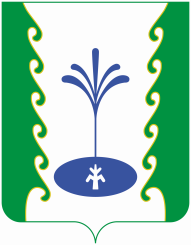 РЕСПУБЛИКА БАШКОРТОСТАНАДМИНИСТРАЦИЯСЕЛЬСКОГО ПОСЕЛЕНИЯ КОВАРДИНСКИЙ СЕЛЬСОВЕТМУНИЦИПАЛЬНОГО РАЙОНАГАФУРИЙСКИЙ РАЙОН453062, Fафури районы, 
Ҡауарҙы ауылы, Зәки Вәлиди урамы, 34
Тел. 2-55-65453062, Гафурийский район,
с. Коварды, ул. Заки-Валиди 34
Тел. 2-55-65№ п/пНаименование мероприятийНаименование мероприятийСрок выполненияСрок выполненияСрок выполненияОтветственный за выполнение12233341.Сформировать противопаводковую комиссию в сельском поселении.Сформировать противопаводковую комиссию в сельском поселении.до 30.03.2022 года.до 30.03.2022 года.до 30.03.2022 года.глава  сельского поселенияР.Г. Абдрахманов2.Разработать планы мероприятий по пропуску весеннего паводка.Разработать планы мероприятий по пропуску весеннего паводка.до 30.03.2022годадо 30.03.2022годадо 30.03.2022года АСП Ковардинскийсельсовет3.Определить населенные пункты, гидротехнические, хозяйственные и другие сооружения и строения, которые могут быть затоплены (подтоплены). Разработать планы предупредительных мероприятий по каждому объекту.Определить населенные пункты, гидротехнические, хозяйственные и другие сооружения и строения, которые могут быть затоплены (подтоплены). Разработать планы предупредительных мероприятий по каждому объекту.до 30.03.2022 года.до 30.03.2022 года.до 30.03.2022 года.АСП Ковардинский сельсовет   руководители организаций(по согласованию)4.Провести инструктажи со всеми работниками, связанными с выполнением мероприятий по пропуску весеннего паводка.В школах провести инструктаж и ознакомитьучащихся с правилами поведения и действиемв период паводкиПровести инструктажи со всеми работниками, связанными с выполнением мероприятий по пропуску весеннего паводка.В школах провести инструктаж и ознакомитьучащихся с правилами поведения и действиемв период паводкидо 30.03.2022 года.до 30.03.2022 года.до 30.03.2022 года.АСП Ковардинский сельсовет  (комиссия)5.Укомплектовать личным составом, техникой, оборудованием и инвентарем аварийно-спасательные бригады (формирования). Привести    в рабочее состояние все имеющиеся в наличие плав.средства.Укомплектовать личным составом, техникой, оборудованием и инвентарем аварийно-спасательные бригады (формирования). Привести    в рабочее состояние все имеющиеся в наличие плав.средства.до 01.04.2022г.до 01.04.2022г.до 01.04.2022г.АСП Ковардинский сельсовет(комиссия)6.Проверить состояние мостов, дамб, дорог, дорожных и мостовых сооружений. Провести необходимые ремонтные и укрепительные работы.Проверить состояние мостов, дамб, дорог, дорожных и мостовых сооружений. Провести необходимые ремонтные и укрепительные работы.до 01.04.2022г.до 01.04.2022г.до 01.04.2022г.АСП Ковардинский сельсовет(комиссия)7.Организовать очистку дорог, обочин, кюветов, водопропусков от снега, льда, мусора.Организовать очистку дорог, обочин, кюветов, водопропусков от снега, льда, мусора.до 01.04.2022 г.до 01.04.2022 г.до 01.04.2022 г. АСП Ковардинский сельсовет8.Создать необходимые запасы бутового камня, щебня, песка.Создать необходимые запасы бутового камня, щебня, песка.до 01.04.2022 г.до 01.04.2022 г.до 01.04.2022 г. АСП Ковардинскийсельсовет9.Организовать мероприятия по заблаговременной эвакуации населения, сельскохозяйственных животных, вывозу материальных и других ценностей из зон возможного затопления.Организовать мероприятия по заблаговременной эвакуации населения, сельскохозяйственных животных, вывозу материальных и других ценностей из зон возможного затопления.до 01.04.2022 г.до 01.04.2022 г.до 01.04.2022 г.АСП  Ковардинский сельсовет паводковая комиссия10.Провести рекогносцировку мест возможного образования заторов на водоемах. Организовать и провести мероприятия по предотвращению образования заторов.Провести рекогносцировку мест возможного образования заторов на водоемах. Организовать и провести мероприятия по предотвращению образования заторов.до 01.04.2022 г.до 01.04.2022 г.до 01.04.2022 г.начальник Гафурийского ДРСУ11.Организовать проверку состояния скотомогильниковОрганизовать проверку состояния скотомогильниковдо 01.04.2022 г.до 01.04.2022 г.до 01.04.2022 г.АСП Ковардинский сельсовет12.Организовать проверку источников питьевого водоснабжения. Провести комплекс мероприятий по их защите и дезинфекции.Организовать проверку источников питьевого водоснабжения. Провести комплекс мероприятий по их защите и дезинфекции.на период паводкана период паводкана период паводкаАСП Ковардинский сельсовет 13.13.Завезти в населенные пункты запасы товаров первой необходимости и медикаментов, сообщение с которыми может быть прервано паводком.до 01.04.2022 г.до 01.04.2022 г.АСП КовардинскийсельсоветАСП Ковардинскийсельсовет14.Заключить договора на проведение взрывных работ в местах образования заторов.Заключить договора на проведение взрывных работ в местах образования заторов.при мере необходимостипредседатель районной паводковой комиссии.председатель районной паводковой комиссии.председатель районной паводковой комиссии.15.В каждом населенном пункте, подвергающимся весеннему паводку, назначить ответственных лиц.В каждом населенном пункте, подвергающимся весеннему паводку, назначить ответственных лиц.на период паводкаАСП КовардинскийсельсоветАСП КовардинскийсельсоветАСП Ковардинскийсельсовет